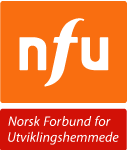 Velkomen til SandaneNfu Sogn og Fjordane inviterer til kurs fortillitsvalte/medlemar i lokallaga, på Gloppen Hotel9-10 november 2013Tema ved samlinga er Helse- og Omsorgstenestelova, Pasient og Brukarrettighetslova og Forvaltningslova. Kari Wold Olsen som kjem frå Fylkesmannen i Sogn og Fjordane er førelesar. Det blir høve til å drøfte aktuelle problemstillingar.Kommunane si oppgåve er å avgjere kven som skal få assistanse organisert som BPA. Bente Underthun presenterer sine erfaringar med å lede BPA-ordninga til sin son gjennom Uloba.Nye endringar i Opplæringslova blir presentert av Eirik Dahl som er medlem i Landsstyre.Vi arrangerer og kurset  «Mat og Mosjon» for personar med utviklingshemming, ved arbeidssenteret på Mona Vekst. Wenke Selland er koordinator ved dette kurset.  Begge kursa startar med lunsj på Gloppen Hotell, laurdag kl. 12.00.Vi ynskjer at lokallagsleiarar informerer alle medlemane sine om kursa og melder på så mange som mogleg. Påmeldingsfrist er 30 oktoberHelsing Nfu Sogn og Fjordane FylkeslagProgramLaurdag:	Kl. 12.00 	Lunsj		Kl. 13.00	Kursa startarMat og mosjon , vi går ilag til Mona VekstLovverk, på Hotellet		Kl. 18.00	Kursa ferdig for i dagKl. 19.30 	MiddagSøndag:	Kl. 10.00 	Kursa fortsetter		Kl. 13.00	Avslutning med lunsj		Prisar:	Pr. person i dobbeltrom, inkl. alle måltid			kr   1310		Pr. person i enkeltrom, inkl. alle måltid			kr   1595		Middag laurdag for dei som ikkje bur på hotellet	           kr   395		Dagpakke 						           kr   430PÅMELDING TIL KURS I LOVVERKA, 9. – 10. nov. 2013Lokallag:_________________________________________________________________Kontaktperson:____________________________________________________________Skriftleg påmelding sendast til: NFU Sogn og Fjordane Fylkeslag                                                   v/ Laila Nistad 6963 Dale i Sunnfjd.E-post:  laila_nistad@hotmail.com Namn / adresse:EnkeltromDobbeltromMiddag laurdagDagpakkar